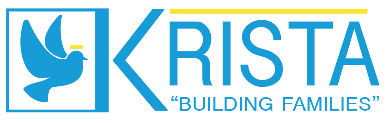 Dear Prospective Foster ParentThank you for looking into Krista Foster Homes.  We hope that you will decide to join us in this important work.  Every day children who have suffered abuse, neglect and abandonment are looking for the home and family where they will be loved, nurtured and given a strong foundation on which to become loving and nurturing adults.  The work we do here at Krista is truly transformational. Krista Foster Homes has been here in Redding since 1992 helping foster families and children thrive.  Krista also is a Transitional Housing provider, helping young people transition out of foster care and into independent living.  Krista is a faith based organization.  We see our purpose as providing quality, loving foster parenting and demonstrating God’s love to the children entrusted to our care.  Our hope for these children is their developed relationship with God, emotional and spiritual healing, the creation of healthy relationships, and the ability to function with success in their community. We know that the children we work with have experienced trauma and may have some challenging behaviors, as a Krista foster parent you will have a Krista social worker to work with you on strategies, services, and support to assist you as you create the healing environment in your home.  That support extends to after office hours if the need arises.  You likely have many questions, please feel free to call the office and ask anytime.  We would also like to meet with you face to face either in our office or your home to answer any questions, just call the office and we can set up an appointment for you.  Thank you for considering working with us, we know we are making a difference for children and invite you to join us. Blessings – Bob Phillips M.A., Facility AdministratorSERVING CHILDREN… CHANGING LIVES1135 Pine St., Suite 21, Redding, Ca. 96001 · Phone: 530-246-1259 · Fax: 530-229-1264 · Lic # 455002597Frequently Asked QuestionsQ:  Can I adopt a foster child in my home?A:  If the biological family does not complete their case plan as assigned by the county worker, the child(ren) may become eligible for adoption.  If there are no other blood relatives eligible or interested, then foster parents typically have the ‘first right of refusal’, meaning the county needs to ask the foster parents if they would like to adopt the child(ren) before looking for other possibilities.  You are not obligated to adopt. Q:  How do I get support when I face challenges and difficulties? A:  You will have an assigned Krista social worker who is available to you and will visit with you and the children on a regular basis.  You can always call your social worker between visits and when you need extra support. Q: Can I take foster children on vacation with me?A:  Yes!  We love that.  The more typical family interactions your child is able to have the better!  If your vacation takes you out of state we may need advanced notice so that we can get court approval, but it is totally do-able. Q:  What restrictions will I need to put on the foster children in my home? Can they do sleep-overs with friends, go to camp, and participate in sports? A:  It is the intention of Krista for you to have only the kind of restrictions that you would put on your own kids to keep them safe and healthy.  It is fantastic for them to have sleep-overs, camp, sports and so forth with people and organizations you have checked out and are comfortable with. Q: Is there any financial support to assist with the cost of sports, camps and other activities?A: Foster parents receive a monthly check to ‘reimburse’ them for the expense of having the child in their home.  The amount is set by the State of California and varies by the age of the child.  It is these funds that the foster parent would use to give the child allowance, buy clothing and pay for sports, camps and school supplies etc. 	Q: What happens if a child in my home is out of control and has done damage?A:  If this is a persistent problem we may need to agree to move the child to another placement, perhaps a higher level of care such as a group home.  If it is occasional or minor damage you and your Krista social worker can help craft a plan to address the cause of the behavior, and assist the child in making restitution if appropriate.  Krista Foster Homes Pre-applicationThank you for your interest in changing children’s lives through fostering. Please fill out this brief form and return it to us at your earliest convenience.  A Krista staff will contact you within 5 days.Have you ever applied to become foster parents with another agency or the County?  Yes___ No___   (If yes, please explain):__________________________________________________________________________________________________________________________________________________________________________________________________________________Please describe any experience or education you have with foster care, parenting or youth work: __________________________________________________________________________________________________________________________________________________________________________________________________________________Please indicate your preferences for gender and ages of children:_____________________________________________________________________________________________________________________________________________________________________________________________________________________Have you or any adult in the household, ever been reported to, or investigated by Children’s Protective Services?   Yes___   No ___      (If yes, please explain): _______________________________________________________________________________________________________________________________________________________________________________________________________________Have you or any adult in the household ever been arrested or had convictions, other than minor traffic violations, for which the fine was $50.00 or more?   Yes ___  No ___(If yes, please explain): _______________________________________________________________________________________________________________________________________________________________________________________________________________If you attend church, please describe the church and the nature of your involvement:_______________________________________________________________________________________________________________________________________________________________________________________________________________Please briefly tell us about why you are interested in fostering and/or respite: _______________________________________________________________________________________________________________________________________________________________________________________________________________I hereby certify that the information provided is correct to the best of my knowledge. ____________________________     ___________________Signature				   Date____________________________	   ___________________Signature				   DateOffice Use OnlyNameAddressPhoneCellOk to text? __ Yes  __ NoOk to text? __ Yes  __ NoOk to text? __ Yes  __ NoEmailYesNoDo you have a swimming pool or pond?Do you have a swimming pool or pond?Do you have a swimming pool or pond?Do you have a swimming pool or pond?Do you have a swimming pool or pond?Do you have a swimming pool or pond?Do you have firearms in your home?Do you have firearms in your home?Do you have firearms in your home?Do you have firearms in your home?Do you have firearms in your home?Do you have firearms in your home?Have you ever previously been a licensed or certified foster parent?Have you ever previously been a licensed or certified foster parent?Have you ever previously been a licensed or certified foster parent?Have you ever previously been a licensed or certified foster parent?Have you ever previously been a licensed or certified foster parent?Have you ever previously been a licensed or certified foster parent?How many bedrooms are in your home?How many bedrooms are in your home?How many bedrooms are in your home?How many bedrooms are in your home?How many bedrooms are in your home?How many bedrooms are in your home?How many people reside in your home?How many people reside in your home?How many people reside in your home?How many people reside in your home?How many people reside in your home?How many people reside in your home?If you have pets, how many and what type?         I/we  have no petsIf you have pets, how many and what type?         I/we  have no petsIf you have pets, how many and what type?         I/we  have no petsIf you have pets, how many and what type?         I/we  have no petsHow did you hear about us? How did you hear about us? How did you hear about us? How did you hear about us? Reviewed by and date:Status:  